ORACIÓNpara laDISTRIBUCIÓN DE LA LUZ ENTRE TODOS LOS FELIGRESES [Al término de la Eucaristía, tras la bendición final, u en otro momento, se puede invitar a que la gente lleve la luz de la paz de Belén a sus casas, sus comunidades,…. y encienda con ella las lámparas de sus nacimientos. Se puede acompañar la distribución de la luz en la parroquia con la siguiente reflexión, u otra similar].También vosotros, queridos hermanos, llevad a vuestros hogares y comunidades esta luz. La luz no vive para sí misma. Lo que gratis hemos recibido, gratis lo compartimos ahora, de modo que la luz llegue a todos los lugares de nuestra vida, de la vida de nuestras familias, de nuestros amigos y vecinos. ¡Qué brille así la Luz de Cristo y el mundo se alegre con su venida.(Mientras se distribuye la luz se puede cantar un Villancico o un canto sobre la luz)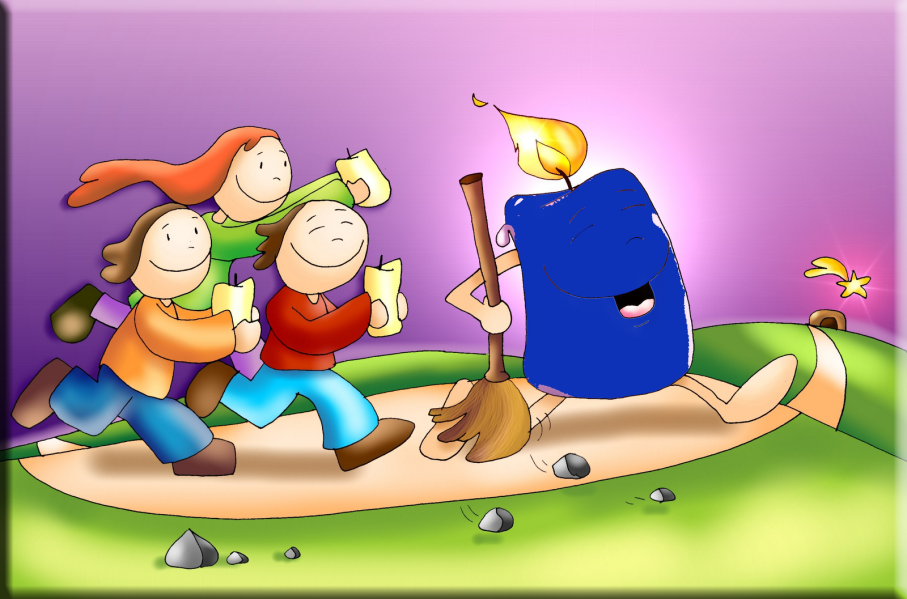 